And this!

-----Original Message-----
From: Jane Lilly [mailto:Jane.Lilly@uwe.ac.uk]
Sent: 16 October 2013 09:07
To: Jayne Sullivan
Subject: RE: Steven Smith Estate Agents in Clevedon

Hi Jayne

tried the link, just got the site itself, but it's Highdale Avenue, on at 595k and self-contained holiday cottages sound right! Lovely house - I covet the other half, with its original panelling and so on.

Glad you sent family tree details as I checked the Hollyman stuff I've got and I have no sign of your Sophie, only an earlier one from Abbot's Leigh. However, the John she is descended from lived at the house he bought in Clevedon in 1704! It's been demolished, in the 1870s, but I have a copy of a drawing of it - I could scan it and send it if you like?

more later, Jane

________________________________________
From: Jayne Sullivan [JSullivan@sacoapartments.com]
Sent: 15 October 2013 17:34
To: Jane Lilly
Subject: Steven Smith Estate Agents in Clevedon

http://www.stevensmithhomes.co.uk/properties.htm

Hi Jane

Is it this one? So exciting if it sells there are cottages for rent so would love to be able to go back in time? I guess you work for University West of England? Would love to meet up with you at some point what is your family connection with Clevedon?

Many thanks and I have emailed 'archives@somerset.gov.uk' so hopefully I will get some more information from them!

Thanks so much

Jayne :-)-----Original Message-----
From: Jane Lilly [mailto:Jane.Lilly@uwe.ac.uk]
Sent: 16 October 2013 09:07
To: Jayne Sullivan
Subject: RE: Steven Smith Estate Agents in Clevedon

Hi Jayne

tried the link, just got the site itself, but it's Highdale Avenue, on at 595k and self-contained holiday cottages sound right! Lovely house - I covet the other half, with its original panelling and so on.

Glad you sent family tree details as I checked the Hollyman stuff I've got and I have no sign of your Sophie, only an earlier one from Abbot's Leigh. However, the John she is descended from lived at the house he bought in Clevedon in 1704! It's been demolished, in the 1870s, but I have a copy of a drawing of it - I could scan it and send it if you like?

more later, Jane

________________________________________
From: Jayne Sullivan [JSullivan@sacoapartments.com]
Sent: 15 October 2013 17:34
To: Jane Lilly
Subject: Steven Smith Estate Agents in Clevedon

http://www.stevensmithhomes.co.uk/properties.htm

Hi Jane

Is it this one? So exciting if it sells there are cottages for rent so would love to be able to go back in time? I guess you work for University West of England? Would love to meet up with you at some point what is your family connection with Clevedon?

Many thanks and I have emailed 'archives@somerset.gov.uk' so hopefully I will get some more information from them!

Thanks so much

Jayne :-)12:03 PM (14 hours ago)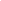 